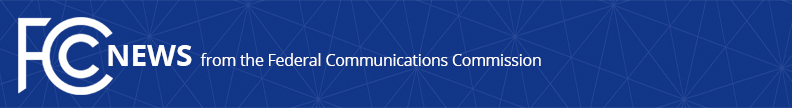 Media Contact: Anne Veigle, (202) 418-0506anne.veigle@fcc.govFor Immediate ReleaseFCC SEEKS OUTREACH PARTNERS FOR EMERGENCY BROADBAND BENEFIT Acting Chairwoman Rosenworcel Announces New Outreach and Education Website  -- WASHINGTON, February 11, 2021 – Federal Communications Commission Acting Chairwoman Jessica Rosenworcel announced this morning that the FCC is seeking outreach partners to help share important consumer information about the Emergency Broadband Benefit – an FCC program being developed to provide relief to households that are struggling to pay for internet service during the COVID-19 pandemic. As part of the effort to inform consumers about the upcoming Emergency Broadband Benefit, the FCC has established a new website where stakeholders can sign up to help promote this new program.  The website can be found at fcc.gov/broadbandbenefit.  As the program is developed, the website will also be a resource for consumers and stakeholders to get the latest information on the Emergency Broadband Benefit.“We all have a part to play in this effort,” said Acting Chairwoman Rosenworcel.  “I hope every one of you will join us as we seek to raise awareness about this opportunity to get more of us connected.”  On February 12, at 10 a.m. ET, Acting Chairwoman Rosenworcel will convene a virtual roundtable discussion to gather public input on how to structure the new Emergency Broadband Benefit program.  The roundtable will give interested parties an opportunity to share ideas on the important public policy and program administration decisions that will shape the Commission’s approach to implementing the program.  Watch the webcast live at fcc.gov/live.###
Media Relations: (202) 418-0500 / ASL: (844) 432-2275 / Twitter: @FCC / www.fcc.gov This is an unofficial announcement of Commission action.  Release of the full text of a Commission order constitutes official action.  See MCI v. FCC, 515 F.2d 385 (D.C. Cir. 1974).